Nr.  14.635 din 22 iunie 2016   PROCES  VERBALîncheiat azi, 22 iunie 2016cu ocazia şedinţei de constituire a Consiliului Local al 
Municipiului Dej în urma alegerilor locale din data de 5 iunie 2016Deschiderea lucrărilor şedinţei. Domnul Prefect al Județului Cluj, domnul VUȘCAN GHEORGHE IOAN:Doamnelor şi domnilor consilieri, 
Stimaţi invitaţi, 
	Consiliul Local al Municipiului Dej, ales la data de 5  iunie 2016, a fost convocat în şedinţa de constituire prin Ordinul Prefectului  Nr. 205  din 21 iunie 2016. 
	Având în vedere că din sunt prezenţi cei 19 consilieri locali, declarați aleși la data de 6 iunie 2016,  ceea ce reprezintă mai mult de 2/3, în conformitate cu prevederile Ordonanței de Urgență a Guvernului Nr. 20/2008 de modificare și completare a Legii Administraţiei Publice Locale, Nr. 215/2001, republicată cu modificările și completările ulterioare, şedinţa este legal constituită. 
	Conform prevederilor Legii Administraţiei Publice Locale Nr. 215/2001, republicată cu modificările și completările ulterioare,  lucrările primei părţi a şedinţei de constituire a Consiliului Local sunt conduse de cel mai în vârsta consilier, asistat de doi consilieri dintre cei mai tineri. 
	Din  evidențele Consiliului Local al Municipiului Dej, rezultă că cel mai în vârstă consilier este GIURGIU GHEORGHE din partea P.S.D., iar cei mai tineri consilieri sunt: 
        1.  domnul BRADEA ANDREI din partea P.S.D.        2. domnul HUSA LUCIAN IOAN din partea P.S.D.În aceste condiţii, invit pe cei trei consilieri să preia conducerea lucrărilor şedinţei.II. Președintele de vârstă, domnul consilier GIURGIU GHEORGHE  asistat de cei doi consilieri preia conducerea lucrărilor  ședinței de constituire și anunță proiectul                                          ORDINII DE ZI, pe care îl supune votului consilieri prezenți, și anume:1. Constituirea grupurilor de consilieri.
	2. Aprobarea componenței numerice și alegerea nominală  a membrilor Comisiei de validare.
	3. Validarea mandatelor consilierilor locali declarați aleși la data de 6 iunie 2016.
	4. Depunerea jurământului de către consilierii locali validați și declararea ca legal constituit a Consiliului Local al Municipiului Dej.
	5. Alegerea președintelui de ședință.
	6. Depunerea jurământului de către Primarul Municipiului Dej. 7. Alegerea viceprimarului Municipiului Dej și depunerea  jurământului de către acesta. 
 	8. Aprobarea numărului și componenței  comisiilor de specialitate ale consiliului local.	Supun la vot  ordinea  de zi mai sus prezentată.
	Cine este pentru? 	Cine este împotrivă? 	Cine se abţine? 	Cu unanimitate/majoritate de voturi, ordinea de zi este aprobată. În vederea validării mandatelor consilierilor locali declarați aleşi la alegerile locale din data de 6 iunie 2016, în conformitate cu ‚art. 31’, alin. (2)  din Ordonanța de Urgență a Guvernului Nr. 20/2008 de modificare și completarea a Legii Nr. 215/2001, republicată cu modificările și completările ulterioare, consilierii aleg dintre membrii consiliului local, pe întreaga durată a mandatului acestuia, o comisie de validare alcătuită din 3 - 5 consilieri. 
	Propun ca actuala comisie de validare să fie formată din 5 consilieri, a cărei componenţă va trebui să reflecte, pe cât posibil, configuraţia politică a consiliului local. Supun votului deschis, prin ridicarea mâinii, propunerea ca actuala comisie de validare să fie alcătuiră din 5 consilieri.
	Cine este pentru? 	Cine este împotrivă? 	Dacă se abţine cineva?
	Se înregistrează unanimitate/majoritate de voturi, deci am aprobat la 5 numărul de membri în comisia de validare.Trecem acum la stabilirea componenței comisiei, cu precizarea că aprobarea membrilor se face prin votul  deschis, exprimat prin ridicarea de mâini.Se solicită propuneri nominale pentru Comisia de validare.Doamna consilier MUNCELEAN TEODORA din partea P.S.D. propune ca din comisia de validare să facă parte doamna consilier MIHĂESTEAN JORGETA IRINA și domnul consilier LAZĂR NICOLAE, iar domnul consilier MUREȘAN AURELIAN CĂLIN din partea P.N.L. îi propune pe domnii consilieri BUBURUZ SIMION FLORIN și  BUTUZA MARIUS CORNEL, propuneri aprobate în unanimitate de voturi. (Asupra propunerilor făcute, Consiliul Local hotărăște cu votului majorității membrilor prezenți, prin vot deschis. Pentru constatarea alegerii este necesar votul majorității consilierilor prezenți).În urma votului exprimat constatăm alegerea membrilor în comisia de validare se adoptă:H O T Ă R Â R E A  N R.  69din  22 iunie  2016privind alegerea Comisiei de validareÎn prima sa ședință, comisia de validare își alege președintele pe doamna consilier MIHĂESTEAN JORGETA IRINA și secretarul comisiei pe  domnul consilier LAZĂR NICOLAE, după care trece imediat la examinarea legalității alegerii consilierilor întocmind Raportul prin care se propune validarea sau invalidarea consilierilor.	Propunerile se formulează cu votul majorității membrilor Comisiei de validare.2. Pentru a da posibilitatea Comisiei de validare să desfășoare activitatea de verificare a legalității alegerii consilierilor și întocmirii raportului cuvenit, se va lua o pauză de 10 minute.	Comisia se retrage împreună cu Secretarul Municipiului Dej, doamna Pop Cristina, în altă cameră, întocmind proces – verbal despre aceasta, finalizează și semnează raportul. Comisia de validare informează asistența că din cei 19 consilieri declarați aleși, în conformitate cu prevederile Constituției, a Legii Administrației Publice locale, precum și a prevederilor Legii Nr. 67/2004, privind alegerile locale, republicată, se propune validarea mandatelor pentru un număr de 19  consilieri locali,	După reluarea lucrărilor, se dă cuvântul președintelui comisiei de validare pentru prezentarea Raportului. Se supune la vot deschis validarea sau invalidarea fiecărui consilier. Consilierul a cărui validare este supusă aprobării, nu participă la vot. Președintele de ședință domnul  consilier  GIURGIU GHEORGHE , anunță că au fost validate mandatele a 19 consilieri locali, și anume:ALEXANDRU ADRIAN – VIOREL -  din partea P.N.L.BUBURUZ SIMION – FLORIN – din partea P.N.L.BOIAN LAURA – PETRIA – din partea P.S.D.BRADEA ANDREI – din partea P.S.D.BUTUZA MARIUS – CORNEL – din partea P.N.L.CUPȘA IOAN – din partea P.S.D.FILIP DORIN – CRISTIAN – din partea P.S.D.GIURGIU GHEORGHE – din partea P.S.D.HUSA LUCIAN IOAN  - din partea P.S.D.KOVRIG ANANMARIA MAGDALENA – din partea U.D.M.R.LAZĂR NICOLAE – din partea P.S.D.MALYARCSUC ADRIAN – din partea P.S.D.MIHĂESTEAN JORGETA – IRINA – din partea P.S.D.MUNCELEAN TEODORA – din partea P.S.D.MURESAN AURELIAN CĂLIN – din partea P.N.L.MUREȘAN TRAIAN – din partea P.R.M.PETREAN MIHAELA – din partea P.N.L.TORPENYI FRANCISC – ADALBERT – din partea P.S.D.VARGA LORAND – IULIU – din partea U.D.M.R.	Aprobându-se validarea mandatelor consilierilor aleși se adoptă:H O T Ă R Â R E A  N R. 70din 22   iunie 2016privind validarea mandatelor de consilieri locali aleși în Consiliul Local al Municipiului Dej	3. Președintele de ședință domnul  consilier GIURGIU GHEORGHE, anunță că au fost validate mandatele a 19 consilieri locali, iar aceștia urmează să depună în fața consiliului, jurământul prevăzut de “art. 34”, alin. (1) din Legea Nr. 215/2001, republicată cu modificările și completările ulterioare.	Depunerea jurământului de către consilierii locali validați și declararea ca legal constituit a Consiliului Local al Municipiului Dej	Președintele de vârstă invită asistența să se ridice în picioare și doamna Secretar al Municipiului Dej,  Pop Cristina dă citire jurământului, după care, consilierii validați se vor prezenta, în ordine alfabetică, în fața mesei special amenajate pe care se află un exemplar din Constituția României și Biblia. Consilierul va pune mâna stângă atât pe  Constituție, cât și, dacă este cazul, pe Biblie, va pronunța  cuvântul „JUR”, după care va semna textul jurământului de credință, imprimat pe un formular special. În cazul președintelui de vârstă, jurământul se contrasemnează de cei doi consilieri asistenți.Jurământul se semnează în două exemplare, din care unul va fi înmânat consilierului local. Președintele de vârstă domnul consilier GIURGIU GHEORGHE  declară legal constituit Consiliul Local al Municipiului Dej după validarea mandatelor celor 19 consilieri care au fost prezenți la ședință.Președintele de vârstă prezintă apoi proiectul de hotărâre privind constituirea Consiliului Local, care devine 				H O T Ă R Â R E A  N R. 71                                              din  22 iunie  2016privind declararea ca legal constituit al     Consiliul Local al Municipiului DejÎn continuare se procedează la alegerea prin vot deschis a președintelui de ședință a Consiliului local. Doamna consilier MUNCELEAN TEODORA propune ca președinte de ședință să fie în continuare  domnul consilier GIURGIU GHEORGHE  propunere care a fost aprobată cu unanimitate de voturi, îl invită să conducă lucrările ședinței de consiliu local, care devine  				        H O TĂ R Â R E A  N R. 72                                                       din  22 iunie  2016	                          privind alegerea președintelui de ședințăPreședintele de ședință invită pe domnul judecător Igna Corin Giuliano  președintele Judecătoriei Dej să prezente rezultatul validării alegerii primarului ( se dă citire hotărârii judecătorești ).Președintele de ședință invită primarul a cărui alegere a fost validată pentru a depune jurământul 	prevăzut de ‚art. 32’ din Legea Administrației publice locale Nr. 215/2001, republicată, cu modificările și completările ulterioare.	Primarul citește textul jurământului pe care îl semnează. După depunerea jurământului, președintele de ședință îl declară investit în funcție.Primar Morar Costan: Astăzi, cu ocazia investirii primarului și consiliului local, pentru mine, ca primar reales, pentru a treia oară - este un moment cu o mare încărcătură emoțională pentru mandatul de a continua împreună dezvoltarea Municipiului Dej, înseamnă recunoștința activității mele de  opt ani. Este momentul să mulțumesc tuturor dejenilor care au fost aproape de mine și m-au votat. Voi încerca în următorii ani de mandat să fac tot ce depinde de mine, având experiența și expertiza administrativă la bază: patru ani consilier local, patru ani viceprimar, opt ani primar. Această experiență administrativă o voi folosi cu bună credință în slujba comunității dejene. Nu voi bate pasul pe loc, voi face eforturi și mai mari, ca să nu înșel încrederea dejenilor, astfel încât împreună să dezvoltăm Dejul pe toate liniile investiționale: infrastructură, străzi, învățământ, cultură, sănătate, zone de agrement, locuri de joacă pentru copii. Cred că datoria unui primar este să facă tot ce depinde de el, ca în perioada mandatului său să rămână obiective importante pentru comunitate, aceasta este misiunea unui edil.Un număr mare de consilieri sunt din cadrul Partidului Social Democrat și sunt sigur că vor susține proiectele de dezvoltare ale Dejului. Felicit toți consilierii locali, împreună trebuie să formăm o echipă în folosul comunității noastre. Avem această misiune să formăm marea familie a Dejului – să dezvoltăm împreună orașul nostru.Vă mulțumesc încă o dată și vă asigur că voi face tot ceea ce depinde de mine, ca la orice investiție, fără a ține cont de o persoană sau alta, voi ține cont de interesul dejenilor, astfel încât, dejenii să fie mulțumiți de activitatea primarului.Dumnezeu să ne ajute să facem cu adevărat o echipă bună pentru a dezvolta în continuare Dejul; să-l dezvoltăm pentru că dejenii așteaptă acest lucru de la noi. 	Președintele de ședință informează consiliul local cu privire la necesitatea alegerii viceprimarului Municipiului Dej.Viceprimarul, în conformitate cu prevederile ‚art. 57’, alin. (1) din Legea Administrației publice locale Nr. 215/2001, republicată, cu modificările și completările ulterioare, este ales cu votul secret al majorității consilierilor în funcție.În cazul în care nu se stabilește cvorumul stabilit de lege, se procedează la cel de-al doilea tur de scrutin. Se fac propuneri pentru alegerea viceprimarului. Domnul consilier LAZĂR NICOLAE   propune pentru funcția de viceprimar pe doamna  consilier MUNCELEAN TEODORA. Se trece pe primul loc pe buletinul de vot această propunere.    După consultarea consiliului cu privire la propunerile de viceprimar, consiliul local hotărăște sistarea propunerilor. Secretarul municipiului înmânează buletinele de vot celor 19 consilieri care în mod individual intră în cabina de vot și votează. Comisia de validare se retrage cu urna de vot într-o încăpere specială, care în urma numărării voturilor constată următorul rezultat: doamna consilier MUNCELEAN TEODORA - a obținut un număr de 13 voturi „pentru” și 6 ”abțineri”.Președintele Comisiei de validare, doamna MIHĂESTEAN JORGETA IRINA prezintă rezultatul votului, după care doamna consilier MUNCELEAN TEODORA  depune jurământul de viceprimar în fața consiliului local.Pentru alegerea viceprimarului se adoptă:	                                             H O T Ă R Â R E A  N R. 73                                                        din 22 iunie  2016	privind alegerea Viceprimarului Municipiului DejPreședintele de ședință aduce la cunoștința consilierilor prevederile ‚art. 54’, alin. (1) din Legea Nr. 215/2001, privind Administrația publică locală, republicată, cu modificările și completările ulterioare, potrivit căruia consiliul local alege din rândul membrilor săi, pe durata mandatului, comisiile de specialitate în principalele domenii de activitate.	Se fac propuneri pentru constituirea comisiilor de specialitate. S-a aprobat în unanimitate ca să fie constituite un număr de patru comisii de specialitate. Comisia pentru activități economico – financiare și agricultură ;Comisia pentru activități de amenajare a teritoriului, urbanism, protecția mediului și turism ;Comisia pentru activități social – culturale, culte, învățământ, sănătate, familie și sport ;Comisia juridică și de disciplină, pentru activități de protecție socială, muncă și protecția copilului ;Doamna viceprimar Muncelean Teodora face propuneri ca din Comisia pentru activități economico – financiare și agricultură să facă parte următorii consilieri: Mihăestean Jorgeta Irina, Malyarcsuc Adrian, Bradea Andrei, Pentru Comisia pentru activități de amenajare a teritoriului, urbanism, protecția mediului și turism, consilierii: Lazăr Nicolae, Cupșa Ioan, Torpenyi Francisc Albert.Pentru Comisia pentru activități social – culturale, culte, învățământ, sănătate, familie și sport, consilierii: Giurgiu Gheorghe, Husa Lucian Ioan, Boian Laura Petria ;Pentru Comisia juridică și de disciplină, pentru activități de protecție socială, muncă și protecția copilului, consilierii: Muncelean Teodora, Bradea Andrei, Filip Dorin Cristian, propuneri aprobate în unanimitate de către cei prezenți.	Domnul consilier Mureșan Aurelian Călin face propuneri pentru Comisia pentru activități economico – financiare și agricultură să facă parte următorii consilieri: Mureșan Aurelian Călin, Varga Lorand Iuliu;	Pentru Comisia pentru activități de amenajare a teritoriului, urbanism, protecția mediului și turism, consilierii: Alexandru Adrian Viorel, Petrean Mihaela;	Pentru Comisia pentru activități social – culturale, culte, învățământ, sănătate, familie și sport, consilierii: Buburuz Simion Florin, Kovrig Anamaria Magdalena;	Pentru Comisia juridică și de disciplină, pentru activități de protecție socială, muncă și protecția copilului, consilierii: Butuza Marius Cornel și Mureșan Traian, propuneri aprobate în unanimitate de către cei prezenți.Se supune la vot și se adopta H O T Ă R Â R E A  NR. 74din 22 iunie 2016privind aprobarea numărului, denumirea și componența Comisiilor de specialitate ale Consiliului Local al Municipiului Dejcare este aprobată în unanimitate.	Se fac recomandări pentru studierea atentă a prevederilor actelor normative cu impact în domeniul administrației publice locale și îndeosebi a Legii Nr. 215/2001 privind administrația publică locală, republicată cu completările și modificărilor ulterioare.	Comisiile de specialitate se retrag pentru a-și desemna președintele și secretarul comisiei. 	Nemafiind alte puncte pe ordinea de zi, președintele de ședință, domnul consilier Giurgiu Gheorghe declară închise lucrările ședinței de constituire a Consiliului Local al Municipiului Dej.         Președinte de ședință,                                       Contrasemnează:           Giurgiu Gheorghe                                                      Secretar,                                                                                           Jr. Pop Cristina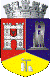 ROMÂNIAJUDEŢUL CLUJCONSILIUL LOCAL AL MUNICIPIULUI DEJStr. 1 Mai nr. 2, Tel.: 0264/211790*, Fax 0264/223260, E-mail: primaria@dej.ro